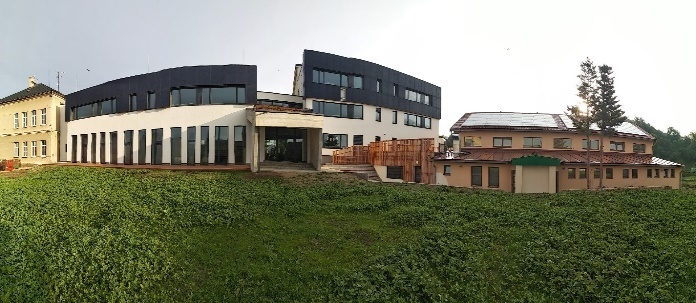 ŽÁDOST  O  UVOLNĚNÍ  DÍTĚTE  Z  POVINNÉHO  PŘEDŠKOLNÍHO  VZDĚLÁVÁNÍŽádám o uvolnění  dítěte .................................................................., třída …............................,na dobu od   ..................................                do  .....................................Uvolnění žádám z  ozdravných*  – rodinných*  důvodů. (*nehodící se škrtněte)Jsem si vědom rizik, vyplývajících z nepřítomnosti  dítěte při výchovně vzdělávacím procesu.Podpis zákonného zástupce  ………..................................... Vyjádření učitelky : ................................................................Vyjádření zástupkyně ředitelky školy : ………………............................................V Kněžmostě, dne ………………………………………………..